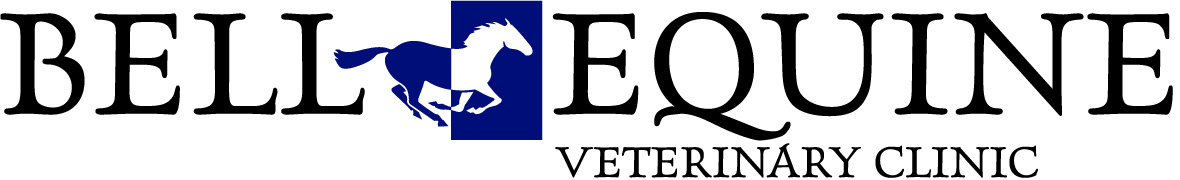 Yard Worm Egg Count Request Form – please complete your details belowWe recommend worm egg counts every 3 months (March-November) and to only worm horses with high worm egg counts. However we advise worming most horses for encysted small red-worm (and tapeworm, if required) late autumn/early winter as these worms are not detected in worm egg counts. Tapeworm saliva or blood testing is recommended annually in September.RESULTS ARE REPORTED TO A YARD REPRESENTATIVE AFTER PAYMENT.Yard representative name: _________________________________________________________Yard Name & Address: _____________________________________________________________Preferred method of contact for results: Phone (contact number): _________________________________________Email: __________________________________________Costs: For 5 samples and above: £9.96 (inc VAT) each.If paying by card please give details below, alternatively you may include a cheque or call to pay the clinic in advance. I HEREBY AUTHORISE THE COST OF THIS SERVICE TO BE CHARGED UP TO THE INVOICED AMOUNT OR OTHERWISE BY AGREEMENT SIGNATURE ______________________________    DATE _____/_____/_____CONTINUE OVERLEAF FOR WORM EGG COUNT FORM 											OFFICE USE ONLYVET ______________COSTED: 	YES 		NOPAID:		YES		NOCREDIT / DEBIT CARD NUMBER: _________/_________/_________/__________________/_________/_________/_________VALID FROM ____/____EXPIRES ____/_____3 DIGIT SECURITY NUMBER _______HORSE NAMEOWNER NAME (FIRST AND LAST)RESULTOFFICE USE ONLYADVISEDOFFICE USE ONLY12345678910111213141516171819202122232425262728293031323334353637383940